Наименование детского сада: Мини-центр «Айналайын», СОШ№ 26 город ПавлодарФ.И.О.: Нурмагамбетова Алия Ермекбаевна Должность: ВоспитательСтаж работы: 2 годаКатегория: нетТема: Использование опытов и экспериментов при ознакомлении детей с природой: «Воздух невидимка»Возрастная группа: старшая.Воздух – невидимка.Программное содержание.Сформировать представление о том, что воздух состоит из разных газов, главный среди них –кислород (мы им дышим ), что он занимает место и обладает свойствами (невидим, лёгкий, не имеет запаха), а также дать представление о том, что ветер – это движение воздуха; способствовать овладению некоторыми способами обнаружения воздуха; формированию у детей познавательного интереса; обобщить, уточнить ранее полученные знания о свойствах воздуха; учить работать в коллективе и индивидуально во время опытов.Развивать любознательность, наблюдательность, мыслительную деятельность, память, речь, интерес к познавательной деятельности; зрительное и слуховое восприятие.Воспитывать интерес и желание расширять свой кругозор; любознательность, взаимопомощь, бережное отношение к окружающей среде, позитивное отношение к окружающему миру, желание исследовать его всеми доступными способами.Словарная работа.Кислород, углекислый газ, атмосфера, воздушная оболочка.Материал для опытов. Большой сосуд с водой (прозрачный), пустая бутылочка, чеснок, апельсин, две свечи, палка, веревочка, два шарика, веера, спасательный круг, пакет, бумага и спички, блюдце, мыльные пузыри.Предварительная работа. Наблюдения за ветром; проведение экспериментов, доказывающих лёгкость воздуха; эксперименты с водой и предметами из металла, пластмассы, камня, стекла, песка; изготовление корабликов с парусами, вееров, рассматривание иллюстраций с видами планет                                                                                                                                       Ход занятия: Дети, к нам сегодня пришли гости, поздоровайтесь с ними.(Звучит лёгкая приятная музыка).Сделайте глубокий вдох, выдох.Вдохните здоровье, выдохните болезни!Вдохните добро, выдохните неприятности!Вдохните уверенность, выдохните скованность и беспокойство! Воспитатель: Ребята, внимательно послушайте и отгадайте загадку:Он нам нужен, чтоб дышать,Чтобы шарик надувать.С нами рядом каждый час,Но невидим он для нас!Что это?Дети: Воздух!Воспитатель: Правильно, это воздух! Сегодня мы с вами поговорим о воздухе, будем делать опыты, как настоящие учёные. Для этого у нас есть лаборатория.(подходят к лаборатории)Опыт 1.- Посмотрите, в этой бутылочке есть что-нибудь? (Нет, ничего в ней нет)- Давайте проверим. Опустим ее целиком в воду. Что мы видим? (Из горлышка побежали пузырьки) - Откуда они взялись? Что за невидимка сидит в бутылочке? (Воздух)- Да воздух-невидимка, без которого не было бы жизни на земле.Вывод: Воздух прозрачный, невидимый. Опыт 2.- Ребята, если воздух невидим, может он имеет запах? Закройте глаза и угадайте чем пахнет. (Режем апельсин, затем давим чеснок. Дети угадывают распространившиеся по комнате запахи)Вывод: Воздух не имеет запаха. Распространяет, переносит другие запахи.Опыт 3 Подуть в трубочку, опущенную в стакан с водой.Воспитатель: Подуйте в трубочку, опущенную в стакан с водой. Что происходит?Дети: Выходят пузырьки.Воспитатель: Вот видите! Вывод: значит, воздух есть внутри нас. Мы дуем в трубочку, и он выходит. Но чтобы подуть ещё, мы сначала вдыхаем новый воздух, а потом выдыхаем через трубочку и получаются пузырьки. Ребята, а какие пузырьки можно ещё пускать?Дети: Мыльные.Воспитатель: Давайте и мыльные пузыри попускаем.Воспитатель: как вы  думаете, что находится внутри мыльных пузырей?Дети: Конечно, же мыло!Воспитатель:   Конечно же, в каждом пузыре внутри находится воздух. Это мыльная плёнка наполняется воздухом и отрывается от петельки. Лёгкие, наполненные воздухом пузыри, парят в воздухе. Понятно! Вы выдыхаете воздух. Значит, он есть внутри вас. Но как он к вам попадает? Через нос?Воспитатель: Конечно! Все люди дышат через нос. Ребята, давайте покажем , как дышат наши носики. Когда мы просто вдыхаем и выдыхаем воздух, мы видим его?Дети: Нет.Опыт 4.- Дети, помашите веером над водой (Для этого опыта используйте веера, сделанные заранее самими ребятами).-  Почему появились волны? Вывод: Веер движется и как бы подгоняет воздух. Воздух тоже начинает двигаться. (А ребята уже знают, ветер - это движение воздуха. Необходимо, чтобы дети делали как можно больше самостоятельных выводов, ведь уже      обсуждался вопрос, откуда берётся ветер).  Опыт 5. - А теперь помашем веером перед лицом. Что мы чувствуем? Для чего люди изобрели веер? А чем заменили веер в нашей жизни? (Вентилятором, кондиционером). Опыт 6.- Ребята, а как вы думаете, сколько весит воздух? (Предположения детей)- Попробуем взвесить воздух. (На середине палки длинной около 60-ти см.  закреплена верёвочка, к обоим концам которой привязаны два одинаковых воздушных шарика. Палка подвешена за веревочку и висит в горизонтальном положении. - Подумайте, что произойдёт, если проткнем один из шаров острым предметом? (Протыкаем один шарик иголочкой) - Почему конец палки, к которому был привязан шарик, поднялся вверх?  Вывод: Из шарика вышел воздух,  шарик без воздуха стал легче. - Что произойдёт, когда мы проткнём и второй шарик? ( Проверяем это на практике). Равновесие опять восстановится. Шарики без воздуха весят одинаково, так же, как и надутые.   Опыт 7. 	- Ребята, чем наполнены спасательные круги? (Воздухом)Попробуйте «утопить» спасательный круг. Почему он не тонет? (Воздух легче воды)Воздух бывает тёплым и холодным. Если мы долго будем дышать холодным воздухом, то можно заболеть. Поэтому необходимо беречься и заботиться о своём здоровье.Стихотворение:(физминутка)На прогулку выходи,Свежим воздухом дыши.Только помни при уходе,Одеваться по погоде.С воздухом будем дружить,Чтоб здоровыми нам быть.- Ребята, а где ещё может прятаться воздух? (В предметах, воздушные шары).Воздухом можно наполнить шарик.Опыт с воздушным шаром. - Какую форму имеет шарик? Круглую.- А если шарик чуть сдавим. Какую он форму приобрёл? Овальную.Воздух не имеет формы. Он приобретает лишь форму предмета.Опыт 8. - Кто хочет проверить, можно ли хорошо чувствовать себя без воздуха? (Дети надувают пакет, потом закрывают ладошкой рот и нос).- Если бы внутри пакета была мышка, она бы задохнулась. Для дыхания нам нужен кислород. Воздух состоит из кислорода (мы им дышим) и из углекислого газа (мы его выдыхаем). Опыт 9.- Но кислород нужен не только для дыхания. Смотрите, на блюдце я зажгу бумажку. Горит? Накрою ее стаканом. Раз, два, три…погасла! А почему? Ведь бумага не вся сгорела? Вывод: нет воздуха, а точнее кислорода, а без него нет огня.- Дышат люди, дышат звери, птицы, все вдыхают кислород, а выдыхают углекислый газ. Трубы заводов, фабрик выбрасывают в атмосферу целые реки углекислого газа. Почему мы не задыхаемся? (Предположения детей)- К счастью, углекислый газ необходим растениям. Все они, от великана дуба до маленькой травинки, забирают углекислый газ, а возвращают в воздух кислород. Нам нужно беречь зеленые растения - они дают нам живительный кислород, без которого мы не могли бы жить. Чем больше вокруг зелени, тем чище воздух.Рефлексия: Воспитатель: что интересного, нового вы узнали сегодня на занятии?Дети отвечают, делают выводы.В конце занятия дети играют с воздушными шариками. 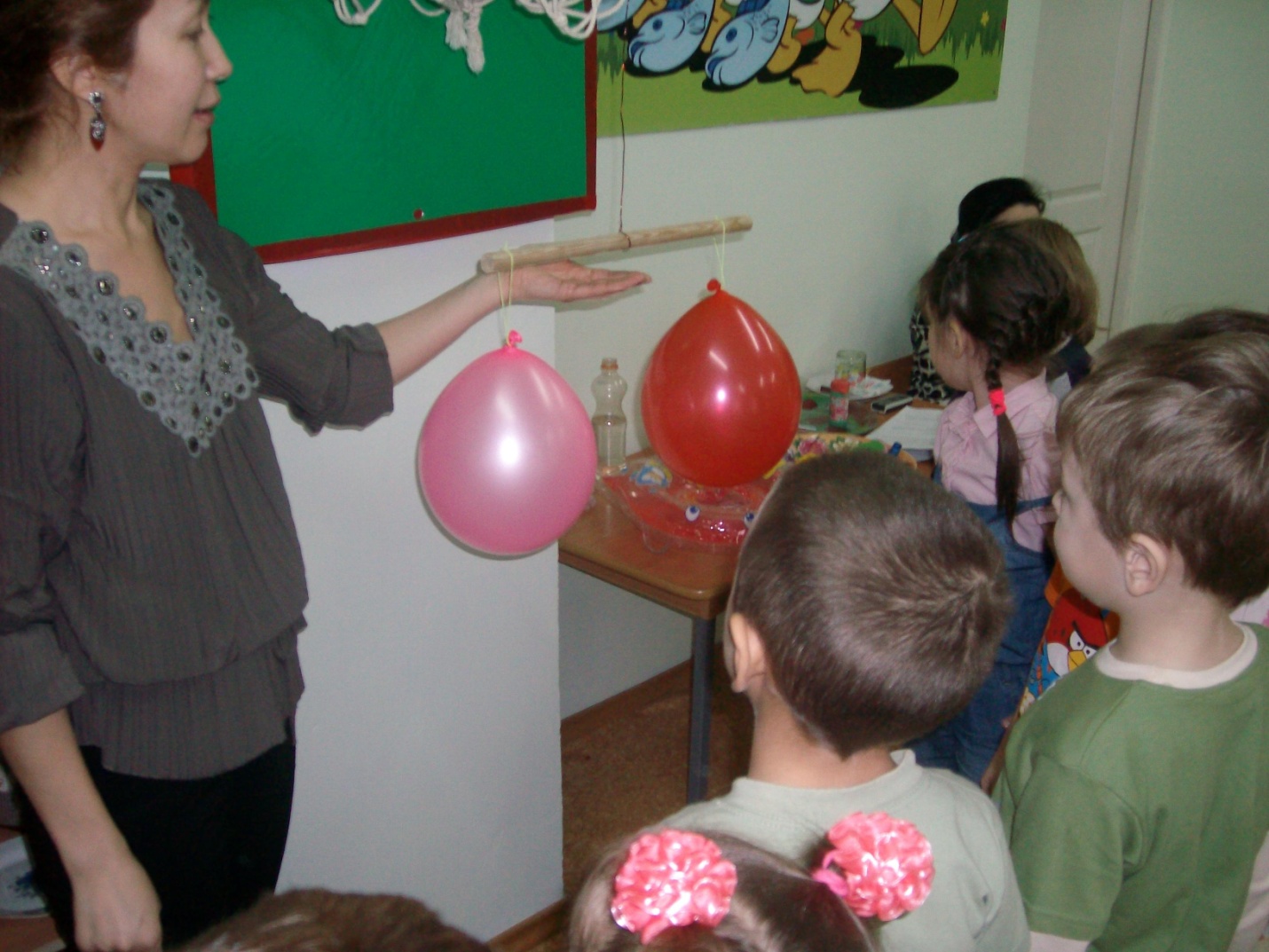 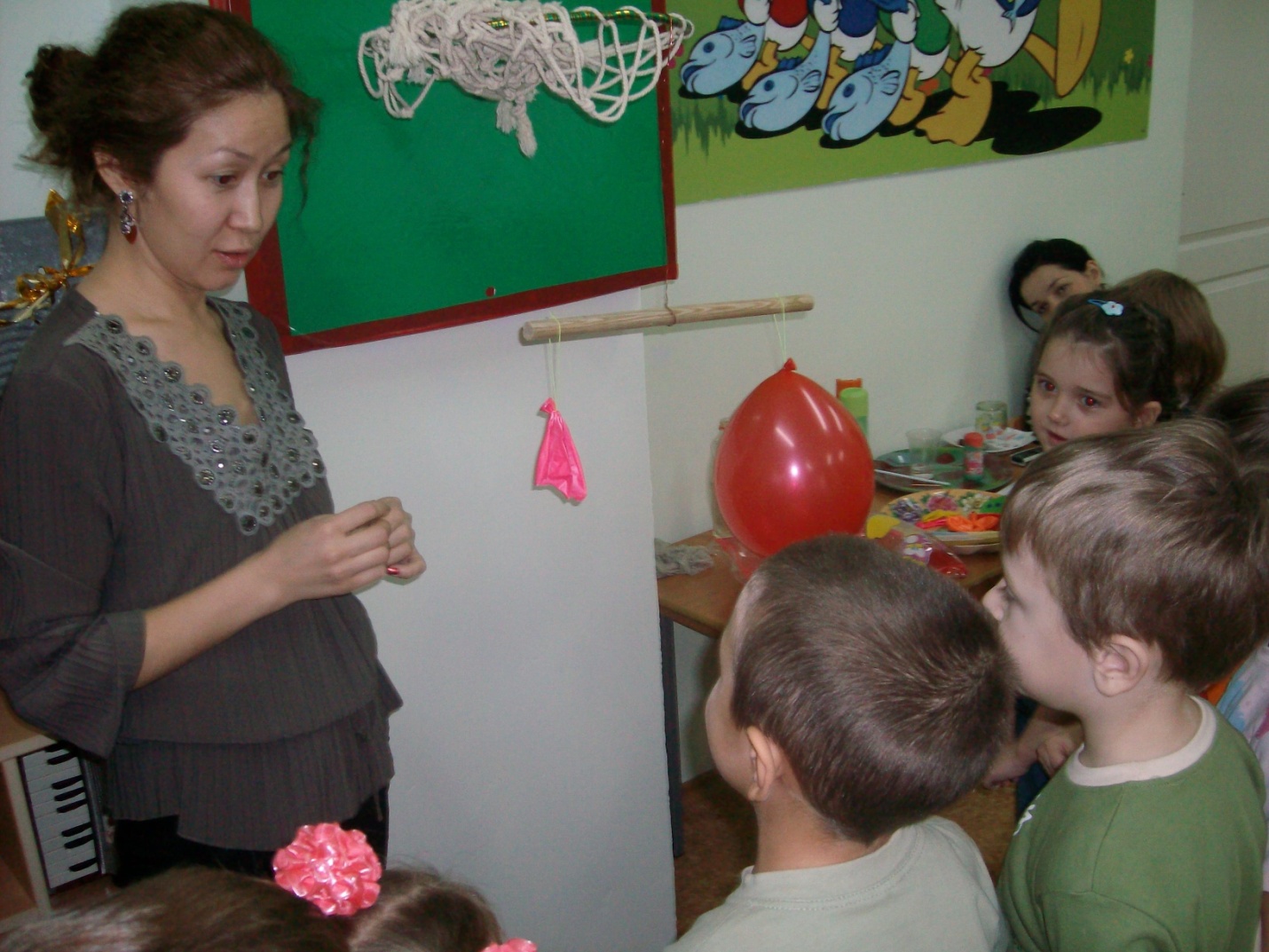 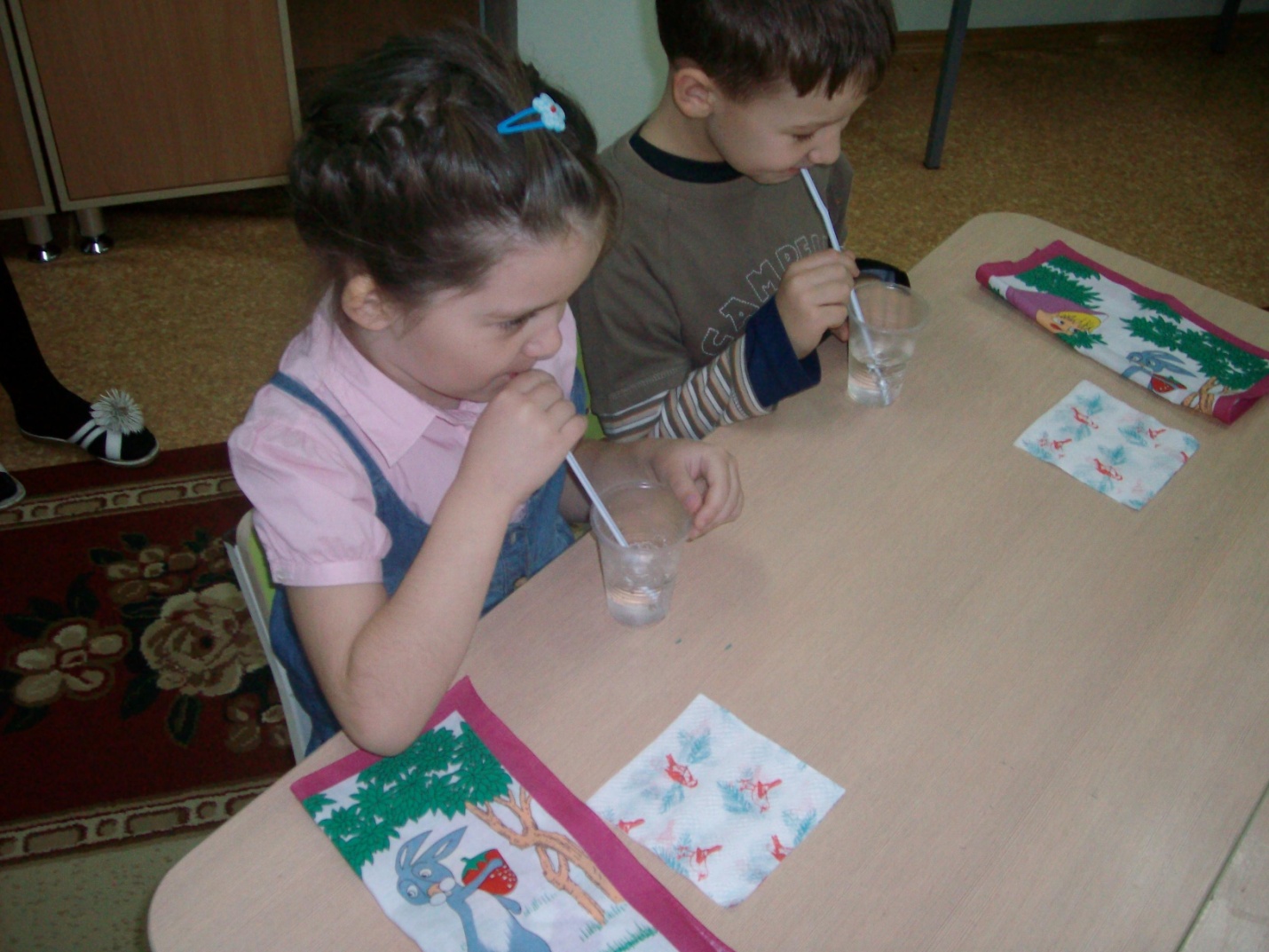 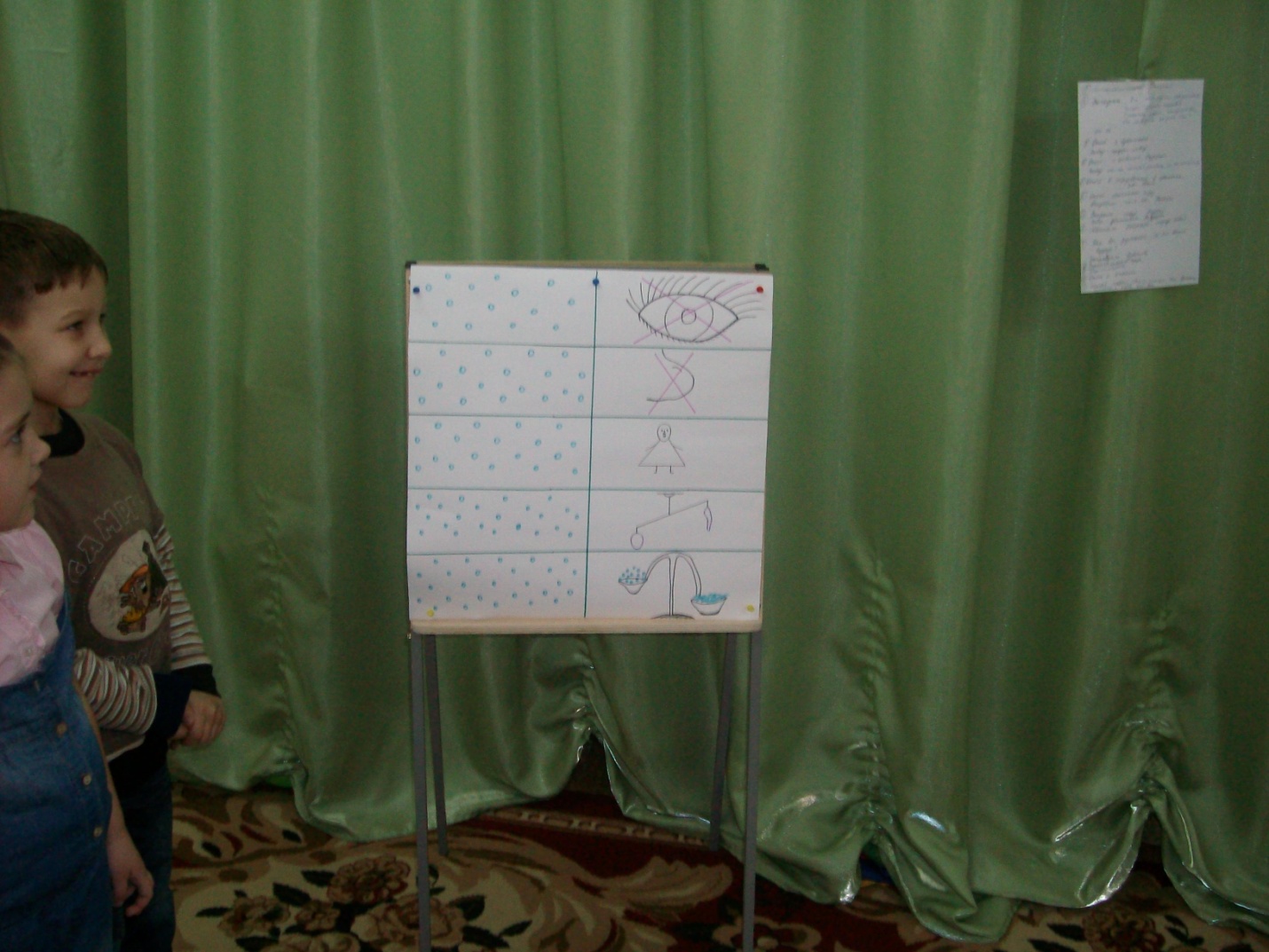 